PONEDELJEK, 20.4.2020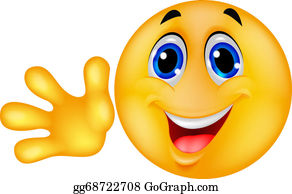 MATEMATIKAPreberi si spodnjo razlago za pisno množenje z večkratniki števila 10 in reši naloge v delovnem zvezku Radovednih 5, 3.del, str. 43 in 44.Če si se to že naučil po postopku iz delovnega zvezka (str. 42), začni kar z reševanjem nalog.PISNO MNOŽENJE z večkratniki števila 10                                             Kako računamo?    OD DESNE PROTI LEVI!S   D   E                   4 1 5 1 8   ∙   2  0      9   1   6   0              Vemo, da pri množenju velja ZAKON O ZAMENJAVI, zato lahko množenca in množitelja preden začnem računati tudi zamenjam.Na primer:    3 0  ∙   2 1 5       lahko napišem tudi      2 1 5 ∙  3 0in potem izračunam po že znanem postopku:2  11 5  ∙  3  06  4  5  0Ko imaš čas, lahko rešuješ naloge za utrjevanje v delovnih zvezkih na naslednjih straneh:Radovednih 5, 3. del, str. 45-48,Znam za več, str. 57-61,Računanje je igra, str. 46-57.SLOVENSKI JEZIKReši naloge v delovnem zvezku Radovednih 5, 2. del, str. 58-61 (5. naloge na strani 60 ni potrebno reševati).V zvezek za jezik prepiši spodnji zapis.PRIPRAVA GOVORNEGA NASTOPA1. Temo govornega nastopa si izberem ali mi jo določi učitelj.2. Zberem podatke in napišem besedilo.3. Besedilo dam nekomu v branje in ga popravim, če je potrebno.4. Izdelam plakat ali računalniško predstavitev.5. Napišem si oporne točke.6. Vadim govorni nastop. Pazim na držo telesa. Govorim knjižno in prosto.ŠPORTNavodila so na spletni strani.TUJ JEZIK – ANGLEŠČINANavodila so na spletni strani.NARAVOSLOVJE IN TEHNIKAŠe enkrat si preberi snov v učbeniku na straneh 68 (vodovodni sistem) in 69 (centralna kurjava).V zvezek prepiši spodnji zapis ali preriši iz učbenika skico za vodovodno napeljavo in centralno kurjavo.    VODOVODNA NAPELJAVA            in KANALIZACIJAnesklenjen sistem, pri katerem (pitna) voda priteka in (odpadna) voda odteka.Kako poteka:ZAJETJE (izvir, podtalnica)            po podzemnih cevehVODNI ZBIRALNIK po vodovodnih ceveh               (pitna voda)HIŠA (STANOVANJE)           po kanalizacijskih ceveh               (odpadna voda)ČISTILNA NAPRAVA   REKA    CENTRALNA KURJAVAsklenjen sistem, pri katerem ista voda kroži po ceveh.Kako poteka:PEČ – KOTEL (voda se segreje)               segreta voda po cevehRADIATORJI (oddajajo toploto,                           voda se ohladi)            ohlajena voda po cevehPEČ – KOTEL (ista voda se ponovno                          segreje)Tako se krog sklene in ponovi.Voda se ves čas pretaka iz peči v radiatorje in nazaj. Vmes ogreva prostore.